Sammanträdesplan 2019Övergripande samverkansgrupp, Älvsbyns kommunLokal: BÄCKENReservation för ev ändringar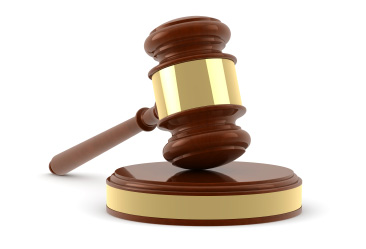 Övergripande samverkansgruppTorsdag    2019-01-24, kl 13-15 Torsdag    2019-02-14, kl 13-15Torsdag    2019-04-04, kl 13-15 Torsdag    2019-05-16, kl 13-15Torsdag    2019-08-22, kl 13-15Torsdag    2019-09-26, kl 13-15Torsdag    2019-10-31, kl 13-15Torsdag    2019-12-12, kl 13-15